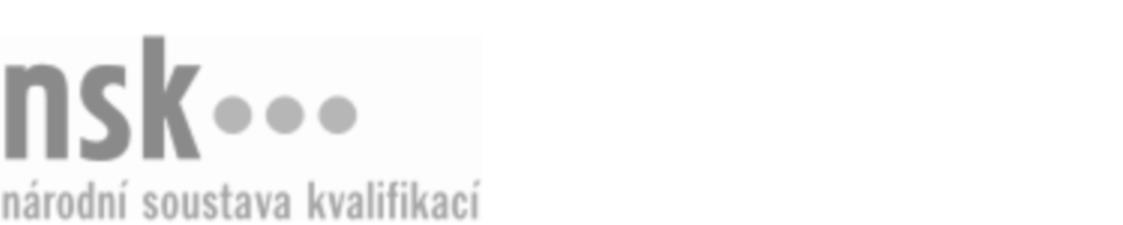 Kvalifikační standardKvalifikační standardKvalifikační standardKvalifikační standardKvalifikační standardKvalifikační standardKvalifikační standardKvalifikační standardPočítačový 3D grafik / počítačová 3D grafička (kód: 82-030-N) Počítačový 3D grafik / počítačová 3D grafička (kód: 82-030-N) Počítačový 3D grafik / počítačová 3D grafička (kód: 82-030-N) Počítačový 3D grafik / počítačová 3D grafička (kód: 82-030-N) Počítačový 3D grafik / počítačová 3D grafička (kód: 82-030-N) Počítačový 3D grafik / počítačová 3D grafička (kód: 82-030-N) Počítačový 3D grafik / počítačová 3D grafička (kód: 82-030-N) Autorizující orgán:Ministerstvo kulturyMinisterstvo kulturyMinisterstvo kulturyMinisterstvo kulturyMinisterstvo kulturyMinisterstvo kulturyMinisterstvo kulturyMinisterstvo kulturyMinisterstvo kulturyMinisterstvo kulturyMinisterstvo kulturyMinisterstvo kulturySkupina oborů:Umění a užité umění (kód: 82)Umění a užité umění (kód: 82)Umění a užité umění (kód: 82)Umění a užité umění (kód: 82)Umění a užité umění (kód: 82)Umění a užité umění (kód: 82)Týká se povolání:Kvalifikační úroveň NSK - EQF:555555555555Odborná způsobilostOdborná způsobilostOdborná způsobilostOdborná způsobilostOdborná způsobilostOdborná způsobilostOdborná způsobilostNázevNázevNázevNázevNázevÚroveňÚroveňOrientace v technologických postupech digitální 3D produkceOrientace v technologických postupech digitální 3D produkceOrientace v technologických postupech digitální 3D produkceOrientace v technologických postupech digitální 3D produkceOrientace v technologických postupech digitální 3D produkce55Příprava a nastavení projektu digitální 3D produkcePříprava a nastavení projektu digitální 3D produkcePříprava a nastavení projektu digitální 3D produkcePříprava a nastavení projektu digitální 3D produkcePříprava a nastavení projektu digitální 3D produkce55Tvorba digitálního 3D modeluTvorba digitálního 3D modeluTvorba digitálního 3D modeluTvorba digitálního 3D modeluTvorba digitálního 3D modelu55Tvorba textur na 3D produktuTvorba textur na 3D produktuTvorba textur na 3D produktuTvorba textur na 3D produktuTvorba textur na 3D produktu55Tvorba digitální 3D kompoziceTvorba digitální 3D kompoziceTvorba digitální 3D kompoziceTvorba digitální 3D kompoziceTvorba digitální 3D kompozice55Počítačový 3D grafik / počítačová 3D grafička,  29.03.2024 11:45:58Počítačový 3D grafik / počítačová 3D grafička,  29.03.2024 11:45:58Počítačový 3D grafik / počítačová 3D grafička,  29.03.2024 11:45:58Počítačový 3D grafik / počítačová 3D grafička,  29.03.2024 11:45:58Strana 1 z 2Strana 1 z 2Kvalifikační standardKvalifikační standardKvalifikační standardKvalifikační standardKvalifikační standardKvalifikační standardKvalifikační standardKvalifikační standardPlatnost standarduPlatnost standarduPlatnost standarduPlatnost standarduPlatnost standarduPlatnost standarduPlatnost standarduStandard je platný od: 11.02.2022Standard je platný od: 11.02.2022Standard je platný od: 11.02.2022Standard je platný od: 11.02.2022Standard je platný od: 11.02.2022Standard je platný od: 11.02.2022Standard je platný od: 11.02.2022Počítačový 3D grafik / počítačová 3D grafička,  29.03.2024 11:45:58Počítačový 3D grafik / počítačová 3D grafička,  29.03.2024 11:45:58Počítačový 3D grafik / počítačová 3D grafička,  29.03.2024 11:45:58Počítačový 3D grafik / počítačová 3D grafička,  29.03.2024 11:45:58Strana 2 z 2Strana 2 z 2